Mgr. Mário Krajčovič V.CRovnice s obrázkami:1.)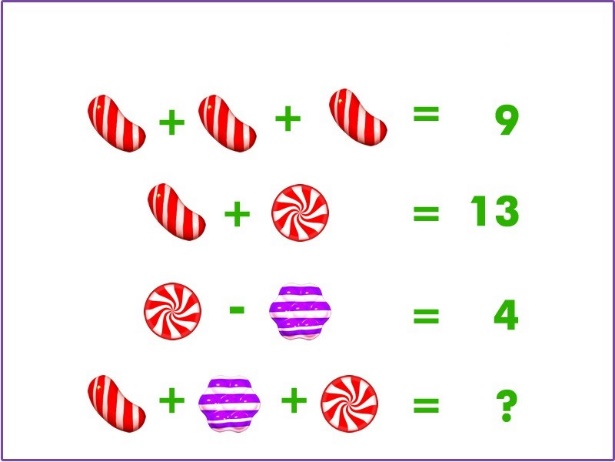 Červeno-biely cukrík v tvare fazule = Okrúhly červený cukrík =Fialový cukrík =Posledná rovnica =
2.)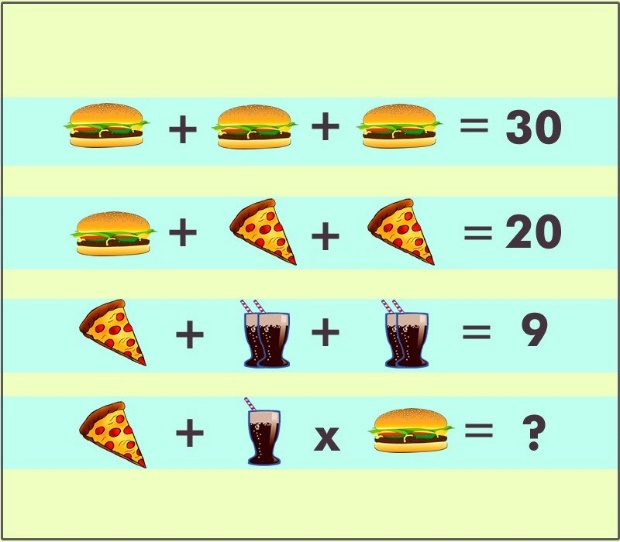 Burger =Pizza = Cola =Posledná rovnica =3.)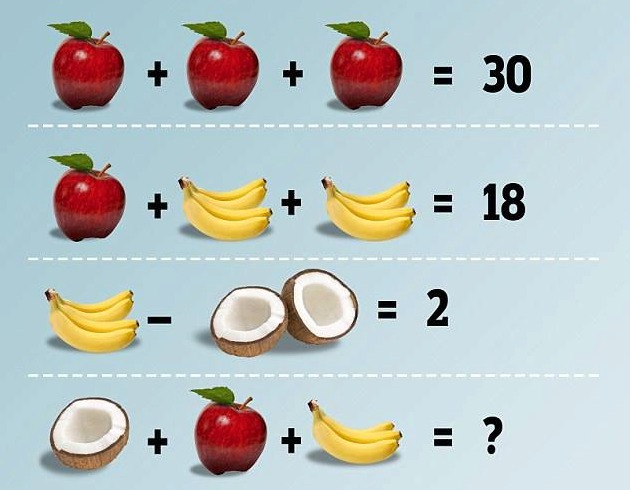 Jablko = Banán = Polovica kokosového orecha =Kokosový orech =4.)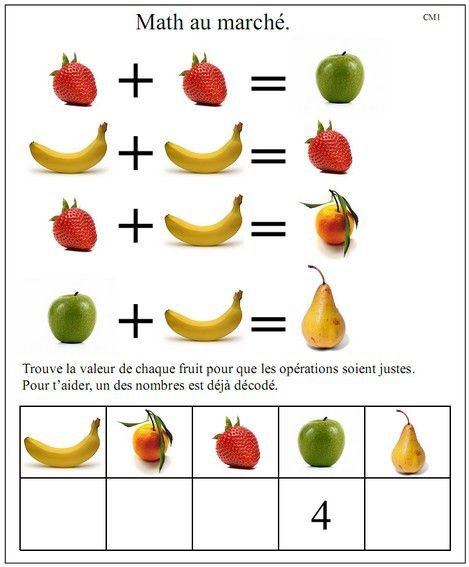 Jahoda = Jablko = 4Banán = Hruška = Pomaranč =5.)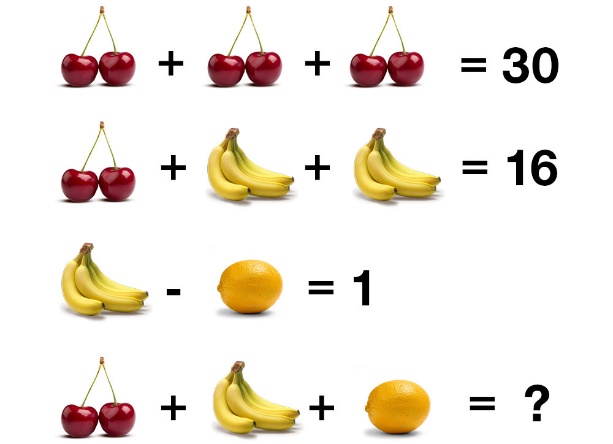 Čerešne = Banány = Citrón =6.)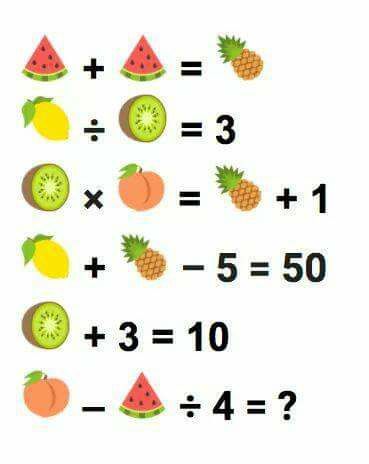 Melón = Citrón = Kivi =Broskyňa = Ananás =